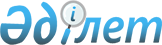 О внесении изменений и дополнений в постановление Правительства Республики Казахстан от 12 декабря 2003 года N 1260Постановление Правительства Республики Казахстан от 24 декабря 2004 года
N 1378

      Правительство Республики Казахстан 

ПОСТАНОВЛЯЕТ:





      1. Внести в 
 постановление 
 Правительства Республики Казахстан от 12 декабря 2003



года N 1260 "О реализации Закона Республики Казахстан "О республиканском бюджете на 2004 год" следующие изменения и дополнения:



      в приложении 2 к указанному постановлению:



      в функциональной группе 10 "Сельское, водное, лесное, рыбное хозяйство и охрана окружающей среды":



      по администратору 212 "Министерство сельского хозяйства Республики Казахстан":



      в программе 029 "Строительство и реконструкция объектов питьевого водоснабжения":



      в подпрограмме 100 "Строительство и реконструкция объектов питьевого водоснабжения сельских населенных пунктов, в том числе на инвестиционные проекты":



      в строке "Реконструкция разводящих сетей водопроводов в селе Коргалжын Акмолинской области" цифры "91 540" заменить цифрами "82 584";



      в строке "Реконструкция комплекса сооружений водопровода в селе Байганина Байганинского района Актюбинской области" цифры "87 840"заменить цифрами "87 625";



      в строке "Реконструкция и строительство водопроводных сетей в микрорайоне Куат поселка Утеген-Батыра Илийского района Алматинской области" цифры "28 180" заменить цифрами "23 932";



      в строке "Реконструкция и строительство систем водоснабжения в селе Алмалы Саркандского района Алматинской области" цифры "24 220" заменить цифрами "23 738";



      в строке "Реконструкция и строительство систем водоснабжения поселка Жансугурова Аксуйского района Алматинской области" цифры "46 410" заменить цифрами "42 261";



      в строке "Строительство группового водопровода Коскулак-Тасшагыл Кызылкогинского района Атырауской области" цифры "9 000" заменить цифрами "7 000";



      в строке "Строительство нового водозабора в селе Приречное и поселке Гранитный Восточно-Казахстанской области" цифры "29 710" заменить цифрами "33 820";



      в строке "Реконструкция существующей водопроводной сети в селе Уш-Биик Жарминского района Восточно-Казахстанской области" цифры "42 560" заменить цифрами "36 000";



      в строке "Реконструкция сетей и сооружений в селе Баршатас Аягозского района Восточно-Казахстанской области" цифры "51 560" заменить цифрами "45 390";



      в строке "Реконструкция комплекса водозаборных сооружений поселка Первомайский Шемонаихинского района Восточно-Казахстанской области" цифры "131 800" заменить цифрами "110 700";



      в строке "Водозаборные сооружения и водопроводные сети в селе Кулан района



им. Т.Рыскулова Жамбылской области" цифры "234 580" заменить цифрами "220 000";



      в строке "Восстановление систем водоснабжения села Ерназар Жамбылского района Жамбылской области" цифры "31 800" заменить цифрами "30 190;



      в строке "Проведение мероприятий, направленных на улучшение водоснабжения качественной питьевой водой населенного пункта Федоровка Теректинского района Западно-Казахстанской области" цифры "96 930"заменить цифрами "90 000";



      в строке "Водоснабжение села Чапаево Акжаикского района Западно-Казахстанской области" цифры "94 040" заменить цифрами "90 000";



      в строке "Объекты водоснабжения поселка Жанибек Жанибекского района Западно-Казахстанской области" цифры "85 310" заменить цифрами "105 145";



      в строке "Водоснабжение поселка Мортук Жангалинского района Западно-Казахстанской области" цифры "74 600" заменить цифрами "70 680";



      в строке "Строительство водоочистной установки в поселке Жанаказан Жангалинского района Западно-Казахстанской области" цифры "59 930" заменить цифрами "56 900";



      в строке "Водоснабжение поселка Акпатер Казталовского района Западно-Казахстанской области" цифры "23 700" заменить цифрами "22 000";



      в строке "Строительство установки "Струя" в поселке Базартобе Акжаикского района Западно-Казахстанской области" цифры "88 360" заменить цифрами "83 360";



      в строке "Реконструкция водопроводных сетей села Кеншокы Шетского района Карагандинской области" цифры "28 350" заменить цифрами "25 200";



      в строке "Строительство Лихачевского группового водопровода (II-я очередь) Сарыкольского района Костанайской области" цифры "126 590" заменить цифрами "121 934";



      в строке "Строительство Арало-Сарыбулакского группового водопровода (IV-я очередь)



в Кызылординской области" цифры "250 000" заменить цифрами "287 075";



      в строке "Строительство водопровода в райцентре Жосалы Кармакчинского района Кызылординской области (II-я очередь)" цифры "137 000" заменить цифрами "119 000";



      в строке "Расширение водопровода в районном центре Жалагаш Жалагашского района Кызылординской области" цифры "151 440" заменить цифрами "118 350";



      в строке "Реконструкция Жиделинского группового водопровода Кызылординской области" цифры "198 200" заменить цифрами "260 729";



      в строке "Строительство ветки подключения поселка Жанакорган Жанакорганского района к Жиделинскому групповому водопроводу Кызылординской области" цифры "16 630" заменить цифрами "10 500";



      в строке "Внеплощадочные сети водоснабжения села Акшимырау и села Кызан Мангистауского района Мангистауской области" цифры "126 550" заменить цифрами "97 321";



      в строке "Третья очередь локальной системы строительства водоснабжения населенных пунктов в Павлодарской области, Актогайский район. Пункты водоснабжения (КБМ)" цифры



"36 210" заменить цифрами "35 324";



      в строке "Третья очередь локальной системы строительства водоснабжения населенных пунктов в Павлодарской области, Павлодарский район. Пункты водоснабжения. (КБМ)" цифры



"13 100" заменить цифрами "12 805";



      в строке "III очередь локальной системы организации водоснабжения населенных пунктов в Павлодарской области, Павлодарский район, село Комарицино, водоснабжение с КБМ." цифры "12 680" заменить цифрами "11 593";



      в строке "III очередь локальной системы организации водоснабжения населенных пунктов в Павлодарской области, Павлодарский район, село Григорьевка, водоснабжение с КБМ" цифры "14 260" заменить цифрами "13 235";



      в строке "Третья очередь локальной системы строительства водоснабжения населенных пунктов в Павлодарской области, Лебяжинский район. Пункты водоснабжения (КБМ)" цифры



"26 030" заменить цифрами "25 432";



      в строке "III очередь локальной системы организации водоснабжения населенных пунктов в Павлодарской области. Лебяжинский район, село Тлектес, водоснабжение с КБМ и бурение глубоких скважин" цифры "17 310" заменить цифрами "14 661";



      в строке "II очередь локальной системы строительства водоснабжения населенных пунктов в Павлодарской области, Иртышский район. Пункты водоснабжения. (КБМ)" цифры



"47 310" заменить цифрами "42 011";



      в строке "III очередь локальной системы организации водоснабжения населенных пунктов в Павлодарской области, Железинский район, село Жанабирлик, водоснабжение с КБМ" цифры



"13 380" заменить цифрами "12 176";



      в строке "III очередь локальной системы организации водоснабжения населенных пунктов в Павлодарской области, Железенский район, село Михайловка. Реконструкция существующей водопроводной сети" цифры "29 600" заменить цифрами "25 976";



      в строке "III очередь локальной системы организации водоснабжения населенных пунктов в Павлодарской области, Железинский район, село Железинка. Реконструкция существующей водопроводной сети" цифры "16 930" заменить цифрами "14 914";



      в строке "III очередь локальной системы организации водоснабжения населенных пунктов в Павлодарской области, Железенский район, село Алаколь. Реконструкция существующей водопроводной сети" цифры "30 100" заменить цифрами "26 642";



      в строке "III очередь локальной системы организации водоснабжения населенных пунктов в Павлодарской области, Железинский район, село Актау. Реконструкция существующей водопроводной сети" цифры "13 650" заменить цифрами "11 973";



      в строке "Реконструкция водопровода и водопроводных сооружений в селе Кашыр Качирского района Павлодарской области" цифры "100 990" заменить цифрами "93 940";



      в строке "II очередь локальной системы организации водоснабжения населенных пунктов в Павлодарской области, города Аксу (сельская зона), реконструкция существующей водопроводной сети" цифры "42 170" заменить цифрами "39 642";



      в строке "III очередь локальной системы строительства водоснабжения населенных пунктов в Павлодарской области, Лебяжинский район. Реконструкция существующей водопроводной сети" цифры "55 360" заменить цифрами "49 500";



      в строке "Водоснабжение сельских населенных пунктов Уалихановского и Акжарского районов (II-я очередь) Северо-Казахстанской области" цифры "19 000" заменить цифрами



"16 198";



      в строке "Реконструкция Шардаринского группового водопровода Шардаринского района Южно-Казахстанской области" цифры "35 000" заменить цифрами "27 500";



      в строке "Внеплощадочное водоснабжение села Т.Рыскулова Тюлькубасского района Южно-Казахстанской области" цифры "58 030" заменить цифрами "57 761";



      в строке "Внеплощадочное водоснабжение села Тюлькубас Тюлькубасского района Южно-Казахстанской области" цифры "56 190" заменить цифрами "52 706";



      в строке "Строительство водопроводных сооружений и расширение существующих водопроводных сетей в районном центре села Тамерлановка Ордабасинского района Южно-Казахстанской области" цифры "63 420" заменить цифрами "56 963";



      в строке "Водоснабжение села Каракур Сузакского района Южно-Казахстанской области"цифры "51 450" заменить цифрами "46 700";



      дополнить строками следующего содержания:



      "Реконструкция и ремонт водохозяйственных сооружений г.Шалкар Актюбинской области



78 383";



      "Водопровод Саламат-Улытау и сети пос. Улытау Карагандинской области 3 920";



      "Локальная система строительства водоснабжения п. Ленинский площадки N 1, N 2, N 3 г. Павлодар (сельская зона). Пункты водоснабжения 39 690"; 



      "Локальная система строительства водоснабжения с.Мойылды г. Павлодар (сельская зона). Пункты водоснабжения 7 921";



      в подпрограмме 101 "Строительство и реконструкция систем водоснабжения", в том числе на инвестиционные проекты: 



      в строке "Реконструкция водопроводных сетей в районном центре Акколь Акмолинской области" цифры "104 660" заменить цифрами "94 450";



      в строке "Реконструкция скважинного водозабора города Атбасара Акмолинской области (I-я очередь)" цифры "46150" заменить цифрами "40500";



      в строке "Строительство ветки подключения поселка Боровое Акмолинской области к Кокшетаускому промводопроводу" цифры "11 000" заменить цифрами "8 000";



      в строке "Реконструкция и строительство системы водоснабжения города Жаркент Алматинской области" цифры "38 030" заменить цифрами "31 192";



      в строке "Первая очередь реконструкции водозаборных сооружений и водопроводных сетей города Аягоза Восточно-Казахстанской области" цифры "98 250" заменить цифрами "124 646";



      в строке "Реконструкция северной ветки Каменского группового водопровода



(I-я очередь) Западно-Казахстанской области" цифры "132 190" заменить цифрами "132118";



      в строке "Реконструкция Урдинского группового водопровода (I-я очередь) Западно-Казахстанская область" цифры "98 330" заменить цифрами "86 360";



      в строке "Реконструкция Урдинского группового водопровода (II-я очередь) Западно-Казахстанская область" цифры "74 130" заменить цифрами "67 270";



      в строке "Строительство второй нитки водовода Токрау-Балхаш от площадки ГНС до площадки резервуаров на отметке 425 Карагандинской области" цифры "85 220" заменить цифрами "0" (исключить);



      в строке "Строительство второй очереди внутригородских водопроводных сетей города Каркаралинск Каркаралинского района Карагандинской области" цифры "70 500" заменить цифрами "61 975";



      в строке "Жартасский групповой водопровод. Реконструкция и оптимизация водопроводных систем населенных пунктов Абайского района Карагандинской области (Абай, пос. Карабас)"



цифры "114 780" заменить цифрами "88 990";



      в строке "Реконструкция Жетысайского группового водопровода Жетысайского района Южно-Казахстанской области" цифры "7 720" заменить цифрами "6 820";



      в строке "Реконструкция (сегментация) Дарбазинского группового водопровода в Южно-Казахстанской области" цифры "11 000" заменить цифрами "9 970";



      в строке "Реконструкция Тасты-Шуйского группового водопровода в Южно-Казахстанской области" цифры "7 200" заменить цифрами "5 762";



      в строке "Кентау-Туркестанский групповой водопровод в Южно-Казахстанской области" цифры "340 000" заменить цифрами "481 107".



      2. Настоящее постановление вступает в силу со дня подписания.



 



      

Премьер-Министр




      Республики Казахстан


					© 2012. РГП на ПХВ «Институт законодательства и правовой информации Республики Казахстан» Министерства юстиции Республики Казахстан
				